Pročelnik Upravnog odjela za proračun, financije i nabavu Primorsko-goranske županije, temeljem odredbe članka 19. i 29. Zakona o službenicima i namještenicima u lokalnoj i područnoj (regionalnoj) samoupravi (''Narodne novine'' broj 86/08, 61/11 i 4/18), objavljuje UPUTE I OBAVIJESTI KANDIDATIMA / KANDIDATKINJAMAkoji podnose prijavu na OGLAS ZA PRIJAM U SLUŽBU NA ODREĐENO VRIJEME U UPRAVNI ODJEL ZA PRORAČUN, FINANCIJE I NABAVU,na radno mjesto:SAVJETNIK / SAVJETNICA ZA PRORAČUN I POREZE II: 1 izvršitelj / izvršiteljica na određeno vrijeme radi zamjene duže vrijeme odsutne službeniceOPIS POSLOVA:Vodi i rješava upravni postupak u složenim upravnim stvarima po žalbama na porezne akte koje donose općinska i gradska upravna tijela, te prati propise i stručnu literaturu iz područja poreza i javnih financija.Sudjeluje u pripremi dokumentacije za izradu proračuna, te njegovih izmjena i dopuna, u izradi polugodišnjeg i godišnjeg izvještaja o izvršenju proračuna za potrebe Župana i Skupštine.Obrađuje financijske planove i planove razvojnih programa proračunskih korisnika, izrađuje tromjesečne planove izvršenja prihoda i rashoda proračuna na temelju prijedloga upravnih tijela, izrađuje mjesečne izvještaje o izvršenju proračuna za potrebe Kolegija Župana, te druge izvještaje po nalogu pročelnika.Prati stanje zaduženosti Županije, te izrađuje redovite financijske izvještaje o zaduženju, danim jamstvima i suglasnostima za zaduživanje proračunskih korisnika.Obrađuje zahtjeve za pozajmicama, izrađuje prijedloga za oročavanje slobodnih novčanih sredstava.Vodi evidencije iz djelokruga rada Upravnog odjela kao podlogu za izradu analiza i projekcija, prati i analizira fiskalne kapacitete i naplatu javnih prihoda JLS s područja Primorsko-goranske županije, izrađuje kalkulacije sredstava za pojedine namjene na osnovi utvrđenih kriterija, izrađuje analize i druge stručne materijale po nalogu pročelnika.Prati propise, te proučava i stručno obrađuje složenija pitanja i probleme koji se odnose na područje poreza, proračuna i javne potrošnje.Obavlja i ostale poslove koje mu povjeri voditelj Pododsjeka.PODACI O PLAĆI: Plaća je utvrđena Odlukom o koeficijentima za obračun plaća službenika i namještenika u upravnim tijelima Primorsko-goranske županije (''Službene novine Primorsko-goranske županije'' broj 36/10, 12/11 i 36/14). Osnovnu plaću službenika na radnom mjestu savjetnik II čini umnožak koeficijenata složenosti poslova radnog mjesta koji iznosi 2,45 i osnovice za obračun plaće, uvećan za 0,5 % za svaku navršenu godinu radnog staža. Osnovica za obračun plaće službenika i namještenika u upravnim odjelima i službama Primorsko-goranske županije utvrđena je Odlukom Župana i iznosi 4.840,00 kuna bruto. NAČIN OBAVLJANJA PRETHODNE PROVJERE ZNANJA I SPOSOBNOSTI KANDIDATA / KANDIDATKINJA: Prethodnu provjeru znanja i sposobnosti kandidata / kandidatkinja provodi Povjerenstvo za provedbu oglasa imenovano od strane pročelnika Upravnog odjela za proračun, financije i nabavu Primorsko-goranske županije, putem pisanog testiranja i intervjua. Prethodnoj provjeri znanja i sposobnosti mogu pristupiti samo kandidati / kandidatkinje koji ispunjavaju formalne uvjete oglasa i koji dobiju poseban pisani poziv na adresu navedenu u prijavi. Pisano testiranje kandidata / kandidatkinja sastoji se od općeg i posebnog dijela, sa ukupno 20 pitanja. Opći dio testiranja sastoji se od provjere poznavanja osnova ustavnog ustrojstva Republike Hrvatske, sustava lokalne i područne (regionalne) samouprave, službeničkih odnosa u lokalnoj i područnoj (regionalnoj) samoupravi, upravnog postupka i upravnih sporova, uredskog poslovanja i sustava Europske unije. Posebni dio testiranja sastoji se od provjere poznavanja zakona i drugih propisa vezanih uz djelokrug Upravnog odjela za proračun, financije i nabavu u koje se prima kandidat / kandidatkinja i poslova radnog mjesta na koje se prima. Maksimalan broj bodova koje kandidati / kandidatkinje mogu ostvariti na pisanom testiranju je 10 bodova, a Intervju se provodi samo s kandidatima / kandidatkinjama koji ostvare najmanje ili više od 50% bodova na provedenom pisanom testiranju. Vrijeme održavanja prethodne provjere znanja i sposobnosti objaviti će se najmanje 5 dana prije održavanja provjere na web stranici Primorsko-goranske županije www.pgz.hr i na oglasnoj ploči Upravnog odjela za proračun, financije i nabavu Primorsko-goranske županije na adresi Rijeka, Slogin kula 2. Pravni i drugi izvori za pripremanje kandidata / kandidatkinja za pisano testiranje jesu: Opći dio: Ustav Republike Hrvatske (''Narodne novine'' broj 56/90, 135/97, 8/98 – pročišćeni tekst, 113/00, 124/00 – pročišćeni tekst, 28/01, 41/01 – pročišćeni tekst, 55/01 – ispr., 76/10, 85/10 – pročišćeni tekst i 5/14)Zakon o lokalnoj i područnoj (regionalnoj) samoupravi (''Narodne novine'' broj 33/01, 60/01 – vjerodostojno tumačenje, 129/05, 109/07, 125/08, 36/09, 150/11, 144/12, 19/13 – pročišćeni tekst, 137/15 – ispravak i 123/17) Zakon o službenicima i namještenicima  u lokalnoj i područnoj (regionalnoj) samoupravi (''Narodne novine'' broj 86/08, 61/11 i 4/18)Zakon o općem upravnom postupku (''Narodne novine'' broj 47/09)Zakon o upravnim sporovima (''Narodne novine'' broj 20/10, 143/12, 152/14, 94/16 i 29/17)Uredba o uredskom poslovanju (''Narodne novine'' broj 7/09)Sustav Europske unije (Službena internetska stranica Europske unije - europa.eu  http://europa.eu/index_hr.htm - institucije i tijela EU).Posebni dio: - Zakon o proračunu („Narodne novine“ broj 87/08, 109/07, 136/12 i 15/15)- Opći porezni zakon („Narodne novine“ broj 115/16)- Zakon o lokalnim porezima („Narodne novine“ broj  115/16 i 101/17)- Zakon o financiranju jedinica lokalne i područne (regionalne) samouprave („Narodne novine“ broj 127/17)- Pravilnik o proračunskim klasifikacijama („Narodne novine“ broj 26/10 i 120/13)- Pravilnik o polugodišnjem i godišnjem izvještaju o izvršenju proračuna („Narodne novine“ broj 24/13 i 102/17)- Pravilnik o postupku zaduživanja te davanja jamstva i suglasnosti jedinica lokalne i područne (regionalne) samouprave („Narodne novine“ broj 55/09 i 139/10)                                  P r o č e l n i k  			                                                        v.r. Krešimir Parat, dipl.oec.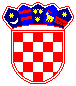 REPUBLIKA HRVATSKA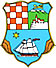 PRIMORSKO-GORANSKA ŽUPANIJAKLASA: 112-03/18-01/4URBROJ: 2170/1-06-02/2-18-3Rijeka, 14. ožujka 2018.